主席錦標 – 國際二級賽二○一七年四月九日 1600米 好至快 1.33.74   (25.12   23.53   22.90   22.19)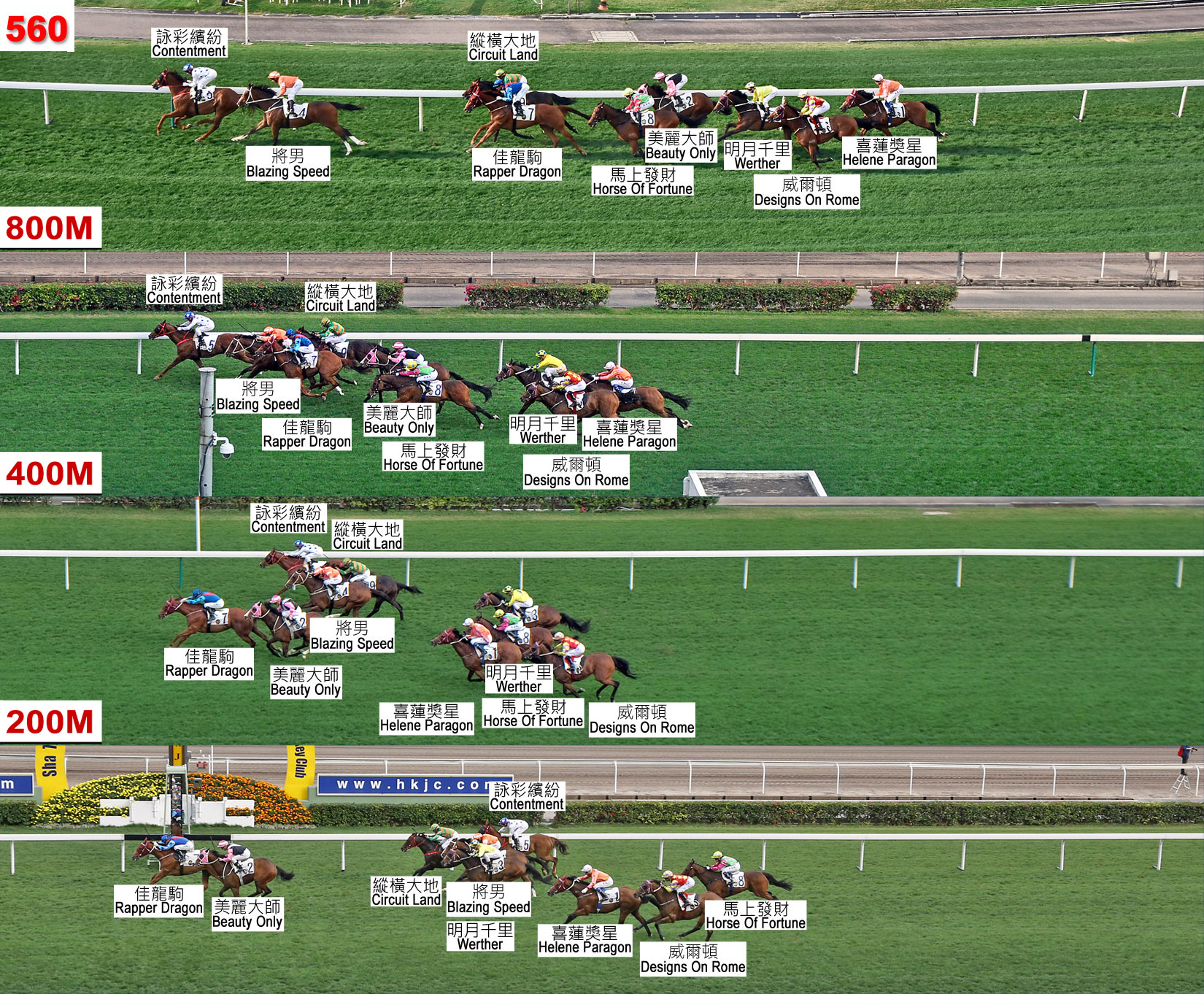 所逐競的賽事馬名騎師練馬師負磅檔位分段時間分段時間分段時間分段時間分段時間分段名次及距離分段名次及距離分段名次及距離分段名次及距離獨贏賠率所逐競的賽事馬名騎師練馬師負磅檔位1600-12001200-800800-400最後400完成時間1200800400勝負距離獨贏賠率冠軍一哩賽佳龍駒莫雷拉約翰摩亞123525.4823.6522.5822.031.33.743 2-1/44 33 11 -(大熱)1.6冠軍一哩賽美麗大師潘頓告東尼128225.6823.6922.5021.961.33.836 3-1/26 4-1/26 22 1/26.3冠軍一哩賽縱橫大地羅理雅沈集成123125.5223.6122.6222.451.34.204 2-1/23 34 1-1/43 2-3/462明月千里祈普敦約翰摩亞128725.8023.6922.5422.201.34.237 4-1/47 5-1/47 34 35.8將男郭能告東尼1281025.2423.5722.8222.631.34.262 3/42 12 1/25 3-1/436冠軍一哩賽詠彩繽紛柏寶蔡約翰123625.1223.5322.9022.801.34.351 3/41 11 1/26 3-3/411冠軍一哩賽喜蓮獎星韋達約翰摩亞128825.9223.8122.4222.241.34.398 59 6-3/49 3-3/47 410威爾頓田泰安約翰摩亞123326.1623.4122.4622.491.34.529 6-1/28 5-3/48 38 550馬上發財蔣嘉琦苗禮德123925.5623.7722.5022.811.34.645 2-3/45 4-1/45 1-3/49 5-3/499